بسم الله الرحمن الرحیممدرسه نما- هفته دوم بهمن 94قرآن- به کافر سلام نکن!بعضی‌ها عاشق دوستی با اهل کفرند و برای همین آن‌ها را خیلی احترام می‌کنند. اما به مسلمانان که می‌رسند حاضر نیستند حتی درست و حسابی به آن‌ها سلام کنند! درحالی‌که باید دقیقاً برعکس باشد.***ابوجهل با دار و دسته‌اش آمد پیش ابوطالب، پدر امیرالمؤمنین، و شکایت کرد که محمد (صلی‌الله‌علیه‌وآله) ما و خدایان ما را اذیت می‌کند؛ جلو او را بگیر. ابوطالب پیامبر را دعوت کرد. وقتی رسول‌الله وارد شد، دید که همه مهمان‌ها مشرک هستند. برای همین به جای این‌که به آن‌ها سلام کند، این آیه قرآن را خواند: السَّلامُ عَلى‏ مَنِ اتَّبَعَ الْهُدىسپس فرمود: می‌خواهید چیزی یادتان بدهم که بر همه عرب آقایی کنید؟ گفتند: بله. فرمود: بگویید «لَا إِلَهَ إِلَّا اللَّهُ». عصبانی شدند، دستانشان را در گوششان فروبردند و پا به فرار گذاشتند! روایت- روشی جالب برای معرفی پیامبرتمام عمر به کار خودمان مشغولیم و هرچند وقت یک‌بار که یکی به پیامبرمان بی‌احترامی می‌کند، به خیابان‌ها می‌ریزیم و اعتراض می‌کنیم. کاش در طول زندگی به فکر معرفی صحیح پیامبران باشیم.***وقت جدایی بود. مدتی با هم هم‌سفر بودند و حالا باید خداحافظی می‌کردند. اما مرد مسلمان مسیر خودش را تغییر داد و اندکی دیگر همراهِ هم‌سفر خود شد. غیرمسلمان تعجب کرد: مگر نگفتی مسیرت سوی کوفه است؟ مسلمان جواب داد: چرا، اما برای خوب همراهی کردن، انسان باید هنگام خداحافظی دوست خود را اندکی دیگر همراهی کند. و سپس ادامه داد:كَذَلِكَ أَمَرَنَا نَبِيُّنَاپيامبر ما این‌چنین فرمان داده است.خوشش آمد؛ گفت: این پیامبر پیروی کردن هم دارد. سپس با مسلمان برگشت. تازه او را شناخت. وقتی دید که او امیرالمؤمنین علی (علیه‌السلام) است، اسلام آورد.یادداشت- مدرسه ما و دهه فجرخارجی‌ها برای خودشان خوشی‌های الکی درست می‌کنند. مثلاً همه می‌ریزند در خیابان و به هم گوجه‌فرنگی پرت می‌کنند و می‌خندند. خدا می‌داند چقدر گوجه اسراف می‌شود و چقدر آدم آسیب می‌بیند. البته طبیعی است که اگر کسی شادی واقعی نداشته باشد، مجبور شود با شادی‌های الکی خودش را شاد نشان دهد. اما ما که حالا جشن‌های بزرگ و واقعی داریم، آیا درست شادی می‌کنیم؟ مثلاً در همین دهه فجر که انصافاً روزهای به‌یادماندنی‌اش برای نسل‌های بعدی هم شیرین است، آیا آن‌طور که شاید و باید خوشحال هستیم؟ نکند که ما در مسجد و مدرسه کم بگذاریم!هرکدام هر کاری می‌توانیم بکنیم تا همه بدانند که ما چقدر از نعمت جمهوری اسلامی و آمدن امام خمینی خوشحال هستیم. آن‌وقت دیگر کسی جرأت نمی‌کند به ما و مملکت ما چپ نگاه کند!کلام امام: این انقلاب بی‌نظیر استانقلابی که در ایران واقع شده است مع‏الأسف اکثر مردم نمی‏دانند ...که این انقلاب بی‏نظیر است. یک جمعیت سی و چند میلیونی با دست خالی، بدون ابزار جنگ، بدون اینکه نظامیگری داشته باشند، این‌ها برای خاطر توجهشان به اسلام، توجهشان به دیانت، حرکت کردند و نهضت کردند و چه کردند. تمام قدرت‌ها، تقریباً تمام قدرت‌های بزرگ و کوچک، همه مخالف بودند، شوروی مخالف بود، انگلستان مخالف بود، در رأس آن‌ها امریکا مخالف بود، دُول عربی همه مخالف بودند. ...و این‌ها الآن همه در مقابل ما ایستادند و همه توطئه می‏کنند.بیانات امام خمینی در دیدار دانش‌آموزان استان تهران، 11/08/1358شهدا: خروس تخم‌گذار!یک روز آقای اندرزگو را در بازار «سرشور» مشهد دیدم که با یک موتورگازی می‌آمد. موتور را که نگهداشت، دیدم چند خروس در عقب موتور خود دارد. از او درباره‌ی خروس‌ها پرسیدم، جواب داد که این خروس‌ها استثنایی‌اند و تخم می‌گذارند! حضرت آقا فرمودند زنبیل را که کنار زدم، دیدم زیر پای خروس‌ها پر از نارنجک و اسلحه است.خاطره آیت‌الله خامنه‌ای از شهید اندرزگو به نقل از پسر شهیدشعر: تو آمدی و دل انقلاب خندان شدکسی که  ماه  شب تار   بی‌قراران  شد                انیس جان  و  شفابخش قلب یاران شدنفوذ چشم و کلامش به جان اثر می‌کرد                همان‌که  دلبر و  دلدار رهسپاران  شدنه قلب پیر و جوان پر شد  از محبت او                 صمیم   قلب   مصفای   نونهالان   شدبه سردی دی و بهمن که  ناله یخ می‌زد                 صفای  آمدنش   گرمی   بهـاران   شدوجود مردم  ایران  ز  دوریش  غمناک                 حبیب اهل دل  و  پیر  این جماران شددر آن زمان که ستم  پرده سیاهی بود                   امیدبخش    قلوب   امیدواران   شدچنان‌که روز ورودش بهشت زهرا رفت                 گل  همیشه  بهاری  به  لاله‌زاران  شدخوشا صفای زمانی که  ماه  بهمن  بود                  تو  آمدی   و  دل  انقلاب  خندان  شد                                «حمید»  اگرچه نبودی به دیدنت لایق                                   ولی به  غمزه چشمت ز جان‌نثاران شد شعر: حمیدرضا فاطمی - 12 بهمن 1385لطیفهﯾﺎﺭﻭ می‌ره ﺳﻤﻌﮏ ﺑﺨﺮﻩ. ﻓﺮﻭﺷﻨﺪﻩ ﻣﯿﮕﻪ:ﻫﻤﻪ ﺟﻮﺭﺷﻮ ﺩﺍﺭﯾﻢ ﺍﺯ ﻫﺰﺍﺭ ﺗﻮﻣﻨﯽ ﺗﺎ یک ﻣﯿﻠﯿﻮﻥ ﺗﻮﻣﻨﯽ.ﻃﺮﻑ میپرسه: ﻫﺰﺍﺭﺗﻮﻣﻨﯽﺍﺵ چطوری کار ﻣﯽﮐﻨﻪ؟ ﻓﺮﻭﺷﻨﺪﻩ ﻣﯿﮕﻪ:ﺍﯾﻦ اصلاً ﮐﺎﺭ نمی‌کنه ﻓﻘﻂ ﻣﺮﺩﻡ ﺑﺎ ﺩﯾﺪﻧﺶ ﺑﻠﻨﺪﺗﺮ ﺣﺮﻑ ﻣﯽﺯﻧﻦ!احکام: از بالا به پایین بشویهمان‌طوری که بعد از بیدار شدن از خواب صورتش را می‌شوید، همان شکلی می‌خواهد وضو بگیرد. ولی صورت و دست‌ها در وضو حتماً باید از بالا به پایین شسته شود وگرنه وضو باطل است.متن دقیق رساله:صورت و دست‌ها در وضو باید از بالا به پایین شسته شود، اگر از پایین به بالا بشوید وضو باطل استکتاب خوب: با خورشید تا سپیده نویسنده:  سهیلا راجی کاشانیناشر: مرکز اسناد انقلاب اسلامیتعداد صفحات: 192قیمت: 1800 تومانحكایت «با خورشید تا سپیده»، حكایت تاریخ انقلاب اسلامی ایران و نهضت امام خمینی(ره) است. حكایت دورانی تاریخ‌ساز؛ حكایت دورانی كه اگرچه در نگاه اول و با دستگیری و تبعید حضرت روح‌الله(ره)، غمبار و آفریننده‌ی حس غربت در وجود آدمی است اما چنان با عزت دنبال می‌شود و چنان شكوهمند و افتخارآفرین به سرانجام می‌رسد كه ناخودآگاه، این نجوای جوان نسل سوم انقلاب به فریادی رسا تبدیل می‌شود كه: «اماما! كاش بودم تا...»چیستان:در یک مدرسه، قد پنج نفر از دانش‌آموزان را اندازه‌گیری کرده و یادداشت کرده‌اند. بعد از مقایسه قد دانش‌آموزان، اطلاعات زیر به دست آمده است:- مهران، از سعید بلندتر و از بهرام کوتاه‌تر است.- دانیال، از بهروز بلندتر و از مهران کوتاه‌تر است.با توجه با این اطلاعات، بلندترین دانش‌آموز کیست؟    ۱: مهران    ۲: سعید    ۳: بهرام    ۴: دانیالمیدان عمل: ریسه گل لالهابتدا کاغذ  رنگی را روی هم تا بزنید . این تاز دن مثل تا زدن برای ساختن بادبزن به‌صورت پلیسه‌ای است.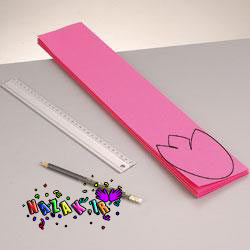 یک گل لاله روی کاغذ نقاشی کنید . سپس با قیچی این گل را طوری برش بزنید که حاشیه دو طرف خود را قطع نکند تا گل‌ها موقع باز شدن به هم چسبیده باشند .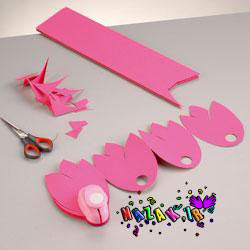 ریسه گلی که ساخته‌اید را باز کنید و زیر آن را پانچ کنید .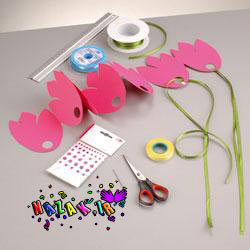 روبان سبز رنگ را از محل پانچ شده عبور داده و به‌صورت پاپیونی یا ساده گره بزنید . اگر دوست دارید که یک ریسه بلند از گل لاله داشته باشید چندین ریسه به همین شکل بسازید و سپس آن را از پشت به هم چسب بزنید .از این تزیینی برای تزیین کلاس در دهه فجر در ماه بهمن استفاده کنید . گل لاله نشانه‌ی خون شهیدان است.منبع: nazak.ir کاریکاتور: خار چشم دشمن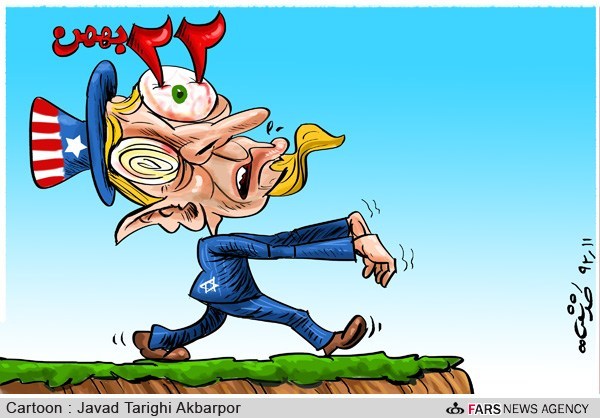 سؤالات(قرآن) به چه کسی باید سلام کرد؟به کافر و مسلمانفقط مسلمانفقط کافر(روایت) بهترین روش برای دفاع از پیامبر چیست؟ریختن در خیابان‌ها و اعتراض به توهین‌کنندگانحرف زدن درباره این‌که پیامبر انسان خوبی است.با عمل نشان دهیم که پیامبر بهترین انسان است.(یادداشت) برای نشان دادن شادی‌ واقعی چه باید کرد؟باید به خیابان‌ها بریزیم و به هم گوجه‌فرنگی پرت کنیم.با جشن‌های واقعی نشان دهیم که از آمدن امام خمینی خوشحالیم.با شادی‌های الکی مثل غربی‌ها خودمان را خوشحال نشان دهیم (احکامشستن صورت در وضو باید به چه شکل باشد؟از پایین به بالااز بالا به پایینمثل وقتی از خواب بیدار می‌شویم.